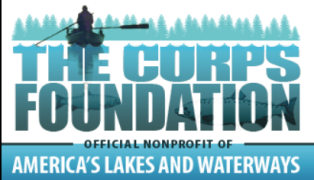        U.S. Army Corps of Engineers      National Volunteer Award     2014 Nomination ApplicationPART I:  NOMINATION INFORMATIONName of Nominated Individual, Family or Group: *Name to be inscribed on award or certificate:Please select the category that most closely identifies the nominee.(Select one from the drop down list)Nominee:  Name of individual or the contact person for couple/group:      Street Address:       City, State, Zip:       Phone:       Email:        Nomination Submitted by:Corps POC Name:       Corps Lake/Project Name:       Phone:       Email:       Relationship to Nominee:       PART II:  VOLUNTEER PROJECT/ACTIVITY INFORMATIONSite location(s) where volunteer work was performed:Corps Lake/Project Name(s):       Address:       City, State, Zip:       Phone Number:       Is the project or volunteer activity ongoing?		  Yes	  No	If no, how long did event/ project/activity last?        	Days	     	Months         Years	Did some of the activity occur between October 1, 2013 and September 30, 2014? 	  Yes	  No	*If no, the volunteer or group does not qualify for an award this year. Type of Volunteer Activity Please select primary event/project/activity purpose.  Select any that apply.  Habitat Restoration   Soil/ Water Conservation  Education/ Interpretation/ Outreach  Research/ Monitoring/ Studies   Construction   Species Management   Historic/ Cultural Restoration Improvement   Clean-Up/ Maintenance   Host/ Site Steward/ Visitor Center  Administration   Other- Please specify      Volunteer InformationIf a group, total number of volunteers:       Total volunteer hours for consideration:       Length of time (months/years) volunteer hours were served:      PART III:  VOLUNTEER PROJECT/ACTIVITY NARRATIVEThe nominee(s) will be evaluated on the following criteria: Mission; Accomplishments; Impact; and Collaboration.  Each criterion must be addressed in the narrative.Support and Dedication to the Corps Missions. Describe how the nominee’s service supported one or more of the Corps missions.  Describe how their service raised public awareness of the Corps missions in the local community.Accomplishments.  Summarize the scope of the volunteer project/activity.  What made the work, project, contribution, or program exceptional? Include major goals and their resulting accomplishments, improvements and contributions in accomplishing management objectives.  Describe any challenges the nominee faced and overcame. Quantify whenever possible (i.e. number of miles groomed, bags/lbs. of trash collected, etc.).  Volunteer Impact.  Summarize the impact and benefits of the nominee’s service on the lake/river project site, natural resources and/or community.  How did the nominee address a real, identified need?  Describe any unique or innovative service or creative solutions and programs provided by the nominee.  Quantify the impact whenever possible.  Include work items that could not have been accomplished without the volunteer’s service.Collaboration and Partnerships.  Briefly describe the collaborative or partnership efforts associated with the nominee’s project/activities.  Please indicate any funding sources and/ or in-kind donations received from this nominee’s project/activities.  Describe how the nominee’s efforts have built partnerships, boosted public interest, or increased other community involvement.